Name: ________________________________		Date: ______________		Period: ____Pride and PrejudiceViewing Comprehension QuestionsPART 2 (Starting @ 23:20) 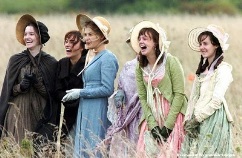 Directions: As you view the movie version of Jane Austen’s classic, Pride and Prejudice, answer the following questions.  It is not required for you to answer in complete sentences. **You need to answer these on your OWN sheet of paper. DO NOT write your answers here, because I will give it right back to you to re-write on paper. You may also type your responses and email them to: shakira.guillory@fortbendisd.com. Who has come to visit Neitherfield? When Darcy is asked if he enjoys being out in the country, he states, “I find it perfectly adequate, even if society’s a little less varied than in town.” Briefly explain what he means by this statement. Who or what group is he talking about in particular? In this scene (23:20 – 25:00), how does the Bennet family demonstrate (show) they are of a lower social class than Bingley and Darcy? Based on what you know of Mr. Darcy, what was awkward (strange) about him helping Elizabeth into the carriage? Who is Mr. Collins and how can he affect the lives of the Bennet family, should he choose to?What is Mr. Collins looking for? Who’s he interested in first? Next?Who is Mr. Wickham interested in?In Mr. Wickham’s words, why doesn’t Mr. Darcy like him?Did Wickham attend the ball at Netherfield? Why or why not?Who asks Elizabeth to dance unexpectedly?Do you think there is chemistry between Mr. Darcy and Elizabeth? Why?